Dvířka PC prostoru- lícují s horní deskou, jsou pod ni zapuštěny- bez úchytky, otvírají i zavírají se stiskem- průřez pro vstup vzduchu je 220x90- nízké panty aby se co nejmíň zúžil prostor pro PC- bílý lesk zepředu a ze stran, zezadu nePřední strana- viditelné části jsou 36mm tloušťka, bílý lesk- pod horní deskou je vzadu tunel pro kabely, přístupný zezadu,   propojuje prostor pro PC s průřezem do horní desky a prostor pro tiskárnu- stůl nemá zadní stěnu, drží jej tunelDvířka prostoru pro tiskárnu- lícují s horní deskou a pravou stěnou, jsou pod ni zapuštěny- otvírají se dolů, jako trouba- bez úchytky, otvírají i zavírají se stiskem- nízké kování aby se co nejmíň zmenšil prostor pro tiskárnu- bílý lesk zepředu a ze stran, zezadu neHorní deska- průřez pro odvod teplého vzduchu od PC 220x90mm- kulatý průřez pro kabely k monitoru vedoucí do kabelového tunelu, standartní průměr pro plastovou vložku- tloušťka 36mm- přesah na zadní straně 20mm kvůli lištám plovoucí podlahy- bílý lesk shora a ze stran, zespoda neLevá noha- tloušťka 18mm- bílý lesk z vnější strany (zleva)Pravá noha- tloušťka 36mm- bílý lesk z vnější strany (zprava) a přední hranaDůležité- nikde nejsou ostré řezavé hrany, vše je velmi mírně zakulaceno- zepředu ani z boků není nikde vidět spojovací materiál, vše ukryto uvnitř nebo kam zrak nedosáhne- vše co není bílý lesk je bíé laminoMrizka je na dvirkach i na desce stolu stejna:http://www.profikrby.cz/83-Krbove-mrizky-Bile-provedeni/382-Krbova-mrizka-bila-B-110x240.html?page=1&back=viewKrbová mřížka bílá B 110x240Rozměr mřížky ( venkovní rozměr rámečku) (mm)	110x240Usazovací rozměr (montážní rámeček) (mm)	90x220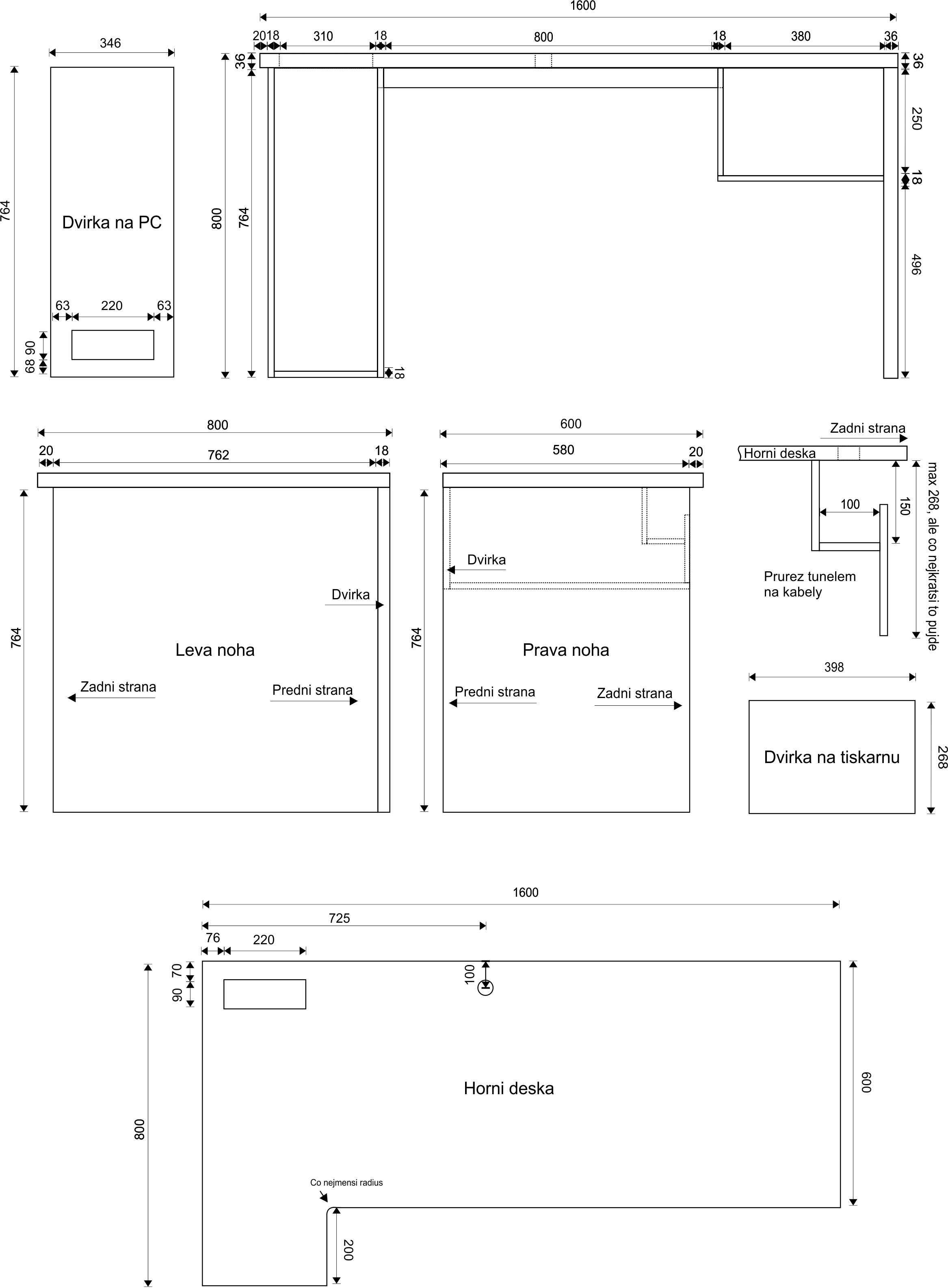 